PRIJAVA ZA DODJELU POTPOREIZ PROGRAMA POTICANJA RAZVOJA MALOG I SREDNJEG PODUZETNIŠTVA OPĆINE CESTICA  ZA RADZOBLJE 2018. – 2021.Podmjera 1.2. Oslobođenje plaćanja komunalnog doprinosa(obrazac PP - MSP – M_1.2./ 2019)OPĆI PODACI O PODNOSITELJU ZAHTJEVAOPIS PRIJAVITELJA ULAGANJA3. OBVEZNI PRILOZIPrijavi  prilažem:Korisnici sredstava potpisivanjem Ugovora o dodjeli sredstava obvezuju se najkasnije u roku od tri godine pristupiti građenju temeljem građevinske dozvole a prema kojoj je utvrđena obveza plaćanja komunalnog doprinosa.4. ANKETNI UPITNIKIspunio i za točnost podataka pod materijalnom i kaznenom odgovornošću odgovara:Ime i prezime odgovorne osobe prijavitelja: ________________________Potpis i pečat : _______________________Mjesto i datum:_____________________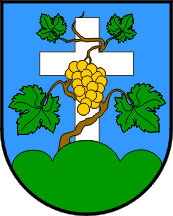 OPĆINA CESTICAJedinstveni upravni odjel Općine CesticaDravska 1a, Cestica, 42208 CesticaTel: +385 42 724 824, fax: +385 42 724 8251.1. Naziv prijavitelja  1.1.1. Odgovorna osoba/osoba ovlaštena za zastupanje1.2. Adresa sjedišta subjekta:Mjesto, ulica i broj:Mjesto, ulica i broj:1.2. Adresa sjedišta subjekta:Poštanski broj i mjesto:Poštanski broj i mjesto:1.2. Adresa sjedišta subjekta:Općina:Općina:1.2. Adresa sjedišta subjekta:Telefon / mob:Telefon / mob:1.2. Adresa sjedišta subjekta:E - pošta:E - pošta:1.3. OIB/MATIČNI BROJ SUBJEKTA1.3. OIB/MATIČNI BROJ SUBJEKTA1.4.OIB ODGOVORNE OSOBE1.4.OIB ODGOVORNE OSOBE1.5. Vrsta temeljne djelatnosti prema NKD1.5. Vrsta temeljne djelatnosti prema NKDOPIS PRIJAVITELJAOPIS PRIJAVITELJAGodina osnivanja gospodarskog subjektaBroj zaposlenih na dan podnošenja prijaveBroj zaposlenih s područja Općine Cestica na dan podnošenje prijavePredmet poslovanja prema NKD 2007 (osnovna djelatnost)Broj podružnica/izdvojenih pogona poduzećaOPIS PROJEKTAOPIS PROJEKTAKLASA i URBROJ građevinske dozvoleDatum izdavanja građevinske dozvoleNaziv projekta iz građevinske dozvoleLokacija ulaganja (naselje i katastarska čestica)Planirani broj novo zaposlenihPlanirani početak i dovršetak investicijeVrsta djelatnosti koja će se obavljati u novoizgrađenom objektu (prema  NKD 2007)Ukupna procijenjena vrijednost investicije u HRKPropisana dokumentacija PozivaOznačiti (X)Potvrdu nadležne porezne ispostave o nepostojanju dugovanja prema proračunu RH Izjava prijavitelja o istinitosti podataka, izbjegavanju dvostrukog financiranja i ispunjavanja preduvjeta za sudjelovanje u postupku dodjele de minimis potpore (Obrazac 2)Izjava o korištenim potporama male vrijednosti (Obrazac 3)PREFERIRANI NAČIN DOSTAVE KOMUNIKACIJE I PISMENA (zaokružiti)poštanskom pošiljkome-mailome-mailommobitelomSUGLASAN SAM DA ME SE OBAVJEŠTAVA O RASPOLOŽIVIM MOGUĆNOSTIMA FINANCIRANJA I EDUKACIJAMA/SEMINARIMA U PODRUČJU OSNOVNE DJELATNOSTI (zaokružiti)DADANENESUGLASAN SAM DA ME SE OBAVJEŠTAVA O RASPOLOŽIVIM MOGUĆNOSTIMA FINANCIRANJA I EDUKACIJAMA/SEMINARIMA U PODRUČJU DRUGIH GOSPODARSKIH DJELATNOSTI/GRANA (zaokružiti)DADANENEŽELIM DA MI SE KOMUNIKACIJA U FAZI EVALUACIJE I POSTUPKU DODJELE BESPOVRATNIH SREDSTAVA ZA OVAJ PROEJKTNI PRIJEDLOG DOSTAVLJA ELEKTRONIČKOM POŠTOM (zaokružiti)DADANENE